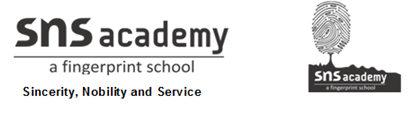 French Term :1 Exam Grade : IX									Marks : 80Date: 									Duration: 3hrs 
Section -A Comprehension ecrite(10marks)Q.1 Lisez le texte suivant et répondez aux questions : [10 au choix][1X10=10]C’est le 24 mars, il est 8h du matin. Martine ouvre les yeux et se lève. Elle est encore fatiguée. A côté d’elle, Pierre, son mari, dort encore. Elle regarde par la fenêtre. Il pleut.Elle va à la salle de bains et prend sa douche. Puis elle prépare son petit déjeuner pour elle seule. Pierre ne travaille pas aujourd’hui, alors il se lève plus tard. Une nouvelle semaine commence. Martine ne veut pas aller travailler. Elle doit se dépêcher parce que la banque ouvre dans une heure. Elle doit prendre le métro parce que sa voiture est chez le mécanicien. Son travail n’est pas intéressant, mais heureusement ses collègues sont sympathiques. Elle n’aime pas cette ville. Elle voudrait habiter au bord de la mer.1. Répondez aux questions : [2/3]Qui ne travaille pas aujourd’hui?Pourquoi Martine, prend-elle le métro?Est-ce que son travail est intéressant?2.Dites ‘vrai’ ou ‘faux’: [2/4] a. La scène se passe un vendredi.b. Pierre et Martine prennent le petit-déjeuner ensemble.c. Le 24 mars, elle va au bureau en voiture.d. Elle habite dans une ville au bord de la mer.3. Complétez avec un mot du texte : [3/4]Il est 20 h, mais Jean travaille………….(encore/seule/intéressant)Martine, Marcel et Marie sont occupés. Alors je vais au cinéma……….(seule/encore/fatiguée).C’est le premier jour de l’an. Alors je vous souhaite un bon …………..an (nouveau/nouvelle/nouvel) !J’ai raté l’autobus. Je dois…………..le train. (prends/prendre/prendrai).4. Trouvez dans le texte: [3/4]La forme nominale de « travailler » (le voyage/le travel/le travail)L’infinitif de « pleut » (pleurer/pleuvoir/plaire)Le participe passé de « prendre » (pris/prendu/prenu).Le synonyme de « commencer » (débuter/commander/commuter).Section : B Expression Écrite (20 marks)Q.2 Ecrivez une lettre de 80 mots (1/3 au choix) 		[10 X 1=10]Ecrivez une lettre à votre ami(e) en décrivant vos loisirsEcrivez une lettre à votre ami(e) sur votre routine quotidienne.Ecrivez une lettre à votre ami(e)en décrivant votre famille.Q.3 Faire deux des questions suivantes: [2/3] 			[5 X 2=10]Mettez le dialogue suivant en ordre:-Tu vas acheter une nouvelle voiture?-Moi, je vais à bicyclette.-Oui… je prends le métro. Tu vois,j'ai vendu ma voiture.-Quelle surprise! Tu viens en métro ?-umm…pas immédiatement.Et toi,comment vas-tu au bureau?Complétez l’histoire avec les mot donné:Moi,j'aime beaucoup la ___(i)____ de printemps parce qu'il fait beau et il y a des ___(ii)___ partout.Les feuilles sont ___(iii)___.Au printemps, j'aime bien ____(iv)___ du jardinage avec mes enfants. Nous allons __(v)____ ma mère et on travaille dans son potager parce qu'on adore la___(vi)____, J'___(vii)___ aussi faire des voyages et de la photographie. Mon mari cuisine. Moi, je déteste ça !i .a.profession 		b.saison		c.maisonii. a. livres 			b.papiers 		c.fleursiii. a. Violets 		b.noires 		c.vertesiv. a. faire 			b.acheter 		c.prendrev. a. chez 			b.dans  		c.survi. a. Sport			b.nature 		c.écolevii. a. Aime			 b.habite  		c.écouteRegardez la photo ci-dessous et décrivez la personne. Vous pouvez utiliser les données ci-dessous. (30-35 mots)                                                                 (grand,cheveux noirs , yeux, mince, belle)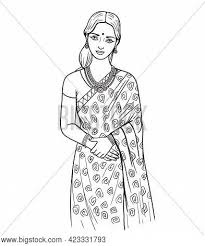 Section : C Grammaire  (30 marks)Q.4 Mettez les verbes au temps convenable cinq au choix: [obligatoire] 												[5X1=5]Demain, nous _____ au cinéma. (aller)Chaque jour , je ________à 6 h. (se reveiller)Ma mere _______ le gâteau du four dans 10 minutes. (sortir)C’est important de _________ dur. (travailler)_______ calme, s’il vous plaît !(être)Je dois _______ cette fiche immédiatement. (remplir)La semaine prochaine, ils ________ Paris. (visiter)*Choisissez les cinq questions de votre choix de Q.5 - Q.10Q.5 Complétez avec les adjectifs démonstratif: (5 au choix) 	[5X1=5]______ tableau est beau.______ pays est petit.______ ville est assez grande.______ enfant est mechant.J’aime beaucoup ____ fête.Je joue avec ____ chien.Je regarde _____ photos.Q.6 Conjuguez les verbes au présent:  (5 au choix) 			[5X1=5]Mon père _____ le couvert. (mettre)Ils _______ nager dans la mer. (pouvoir)La famille ______ le petit-déjeuner ensemble. (prendre)On ______ les déchets dans la poubelle. (jeter) Marie _______ sur le pont. (se promener)Nous _______ notre rayon. (ranger)Les fleurs _______ en mai. (fleurir)Q.7 Complétez avec les prépositions: (5 au choix) 			[5X1=5]Les élèves vont au lycée ___ pied. (chez,avec, à)Mon grand-père va _____ le dentiste. ( chez ,au,du)Je mets ce stylo _____ la trousse. (entre,dans,par)M.Legrand achète des chocolats _____ ses enfants.C’est le sac ____ mon ami. (de,du,de la)Je parle _____ Mme.Lavigne. ( à,au,à la)Je m’assieds _____ mes parents. (à,entre,pour)Q.8 Mettez au négatif: (5 au choix) 						[5X1=5]Nous avons des amies.C’est une gomme.Nous prenons du pain au chocolat.L’agent de police arrête le criminel.Tu vas sortir ce soir?Je veux du thé au citron.Soyez patient !Q.9 Trouvez la question: (5 au choix) 						[5X1=5]Je m’appelle Amadou.J’ai douze ans.Mon adresse est 2eme rue Gandhi ,Chennai -66Il fait chaud.Non ,je ne suis pas italienne.Mon prénom est Ravi.C’est une gomme.Q.10 Complétez avec les adjectifs possessif: (5 au choix) [		5X1=5]Donnez -moi _____ valise.Ils sont dans _____ classe.Le mannequin parle avec _____ clients.Il a acheté une robe. _____ manche est très courte._____ maison est très loin.C’est ____ photo d’enfance.L'Inde est ____ pays.Section : D Culture et Civilization (20 marks)Q.11 Répondez aux questions: cinq au choix:		[5X2=10]Nommez 4 objets qu’on trouve dans un cartable.Nommez 4 villes en France.Qu’est ce que c’est la SNCF ?Que les français mangent -ils au petit-déjeuner?Quelle saison aimez-vous? Pourquoi?Qu’est ce que c’est “le théâtre de Guignol” ?Qu’est ce que c’est “la rentrée" ?*Choisissez les deux questions de votre choix de Q.12- Q.14Q.12 Dites vrai ou faux: (5 au choix)						 [5X1=5]La Garonne est une montagne française.Naomi Campbell est médecin.La Tour Eiffel est en fer.L'entrée est un plat servi à la fin d’un repas.Nous allons au marché pour faire des courses.Il y a sept jours dans une semaine.Le TGV est un monument français.Q.13 Réliez les colonnes A et B et réécrivez: (5 au choix) 		[5X1=5]A BLes langues La terre est blancheLa Basilique de Fourvière pain et chocolatLe gouter Il pleutLa mousson francais et anglaisLes pyrénées marionnetteLes industrie de soie une montagneEn hiver mosaiqueQ.14 Completez: (5 au choix) [5X1=5]______ est une ville sénégalaise. (Paris/Dakar/Zurich)On trouve les Champs-Elysées à ______. (Paris/Londres/Lyon)______ le sable est chaud. (en été/ en hiver/ au printemps)_______ est la saison des fleurs. (l’automne/ le printemps /l'été)______ est une boisson. (le jus de fruit / la viande / le croissant)Le cours commence à 6h et j’arrive à 5 h 45. Donc je suis _____. (a l’heure / en retard / en avance)Le Louvre est ______. (un cinéma / un musée / un marché)Bonne Chance !!!